ИзображениеНаименованиеРозница, руб.(до 100 тыс.руб.)Опт., руб.(от 100 тыс.руб.)ИзображениеНаименованиеРозница, руб.(до 100 тыс.руб.)Опт., руб.(от 100 тыс.руб.)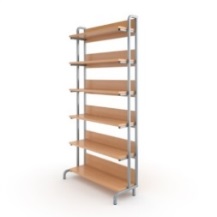 Стеллаж библиотечный одностороннийГабаритный размер:900х345х1890мм9986 руб.5874 руб.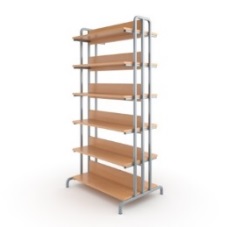 Стеллаж библиотечный двухстороннийГабаритный размер:900х690х1890мм15199 руб.8941 руб.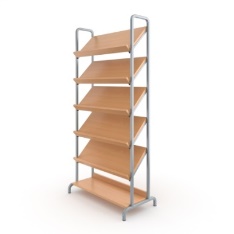 Стеллаж библиотечный демонстрационныйГабаритный размер:900х465х1890мм10807 руб.6357 руб.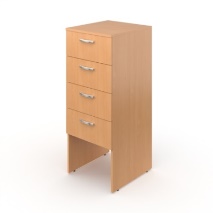 Шкаф для читательских формуляровГабаритный размер:450х480х1150мм11088 руб.6522 руб.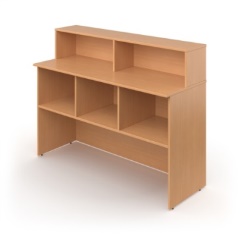 Стол барьерГабаритный размер:1200х450х900мм6557 руб.3857 руб.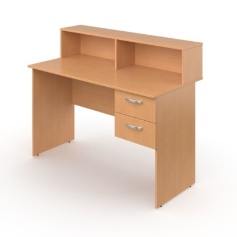 Стол для выдачи книг с тумбойГабаритный размер:1200х600х900мм9073 руб.5337 руб.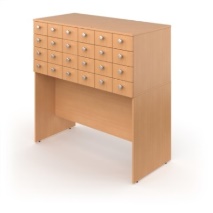 КартотекаГабаритный размер:1050х480х1150мм27275 руб.16044 руб.ЛДСП «Бук»ЛДСП «Клен»Металлокаркас серыйМеталлокаркас черный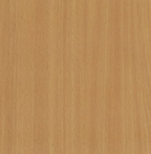 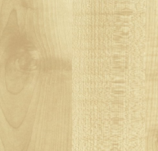 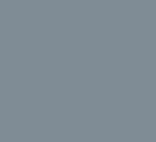 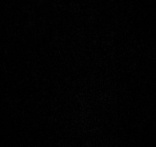 